PIANO​ ​DI​ ​LAVORO​ ​UDA DIAGRAMMA​ ​DI​ ​GANTTLA CONSEGNA AGLI STUDENTIPer “consegna” si intende il documento che l’équipe dei docenti/formatori presenta agli studenti, sulla base del quale essi si attivano realizzando il prodotto nei tempi e nei modi definii, tenendo presente anche i criteri di valutazione.1^ nota: 	il linguaggio deve essere accessibile, comprensibile, semplice e concreto.2^ nota: 	l’Uda prevede dei compiti/problema che per certi versi sono “oltre misura” ovvero richiedono agli studenti competenze e loro articolazioni (conoscenze, abilità, capacità) che ancora non possiedono, ma che possono acquisire autonomamente. Ciò in forza della potenzialità del metodo laboratoriale che porta alla scoperta ed alla conquista personale del sapere. 3^ nota: 	l’Uda mette in moto processi di apprendimento che non debbono solo rifluire nel “prodotto”, ma fornire spunti ed agganci per una ripresa dei contenuti attraverso la riflessione, l’esposizione, il consolidamento di quanto appreso.Modello per la relazione finale dello studenteIl modello sarà utilizzato dagli studenti per riflettere sul lavoro svolto e autovalutare l’esperienza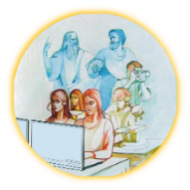 ISTITUTO OMNICOMPRENSIVO DI SANTA CROCE DI MAGLIANO   SCUOLA _____________________                                                          DOCENTE: ______________________A.S. 2021/2022UNITÀ DI APPRENDIMENTOUNITÀ DI APPRENDIMENTOUNITÀ DI APPRENDIMENTODenominazioneIl titolo identifica l’UdA. Può essere uno slogan, una frase informativa, oppure creativa; qualunque cosa che renda l’idea.Esempio: Molise, un viaggio nell’arte Si tratta di un’UdA finalizzata alla progettazione e realizzazione di una visita guidata a una città, destinata a visitatori coetanei italiani e stranieri.Il titolo identifica l’UdA. Può essere uno slogan, una frase informativa, oppure creativa; qualunque cosa che renda l’idea.Esempio: Molise, un viaggio nell’arte Si tratta di un’UdA finalizzata alla progettazione e realizzazione di una visita guidata a una città, destinata a visitatori coetanei italiani e stranieri.Prodotti(Compito di realtà)Il prodotto è un elemento obbligatorio dell’UdA. Può essere materiale (un manufatto, una ricerca) o immateriale (un evento, un elaborato musicale, ecc.), ma comunque “tangibile” e socializzabile. Il prodotto non è il fine dell’UdA, ma solo il pretesto, il veicolo. Non deve essere banale, perché deve consentire agli alunni di agire i comportamenti che rendono evidenti le competenze. Inoltre, deve contribuire a realizzare aspetti pianificati nel curricolo, in termini di conoscenze, abilità e competenzeEsempio:“Visita guidata della Regione” oppure “L’arte virtuale in Molise” (Prodotti intermedi: schede descrittive, mappe, “carte d’identità”, opuscolo).Il prodotto è un elemento obbligatorio dell’UdA. Può essere materiale (un manufatto, una ricerca) o immateriale (un evento, un elaborato musicale, ecc.), ma comunque “tangibile” e socializzabile. Il prodotto non è il fine dell’UdA, ma solo il pretesto, il veicolo. Non deve essere banale, perché deve consentire agli alunni di agire i comportamenti che rendono evidenti le competenze. Inoltre, deve contribuire a realizzare aspetti pianificati nel curricolo, in termini di conoscenze, abilità e competenzeEsempio:“Visita guidata della Regione” oppure “L’arte virtuale in Molise” (Prodotti intermedi: schede descrittive, mappe, “carte d’identità”, opuscolo).Competenze chiave/competenze culturaliCompetenze chiave/competenze culturaliTraguardi di competenza disciplinare/ambitoVengono riportate tutte le competenze chiave e le relative competenze culturali che si intendono sviluppare, traendole dal curricolo generale.ESEMPIOVengono riportate tutte le competenze chiave e le relative competenze culturali che si intendono sviluppare, traendole dal curricolo generale.ESEMPIOPer ognuna delle competenze chiave, vengono riportate le “evidenze” che si intenderanno osservare. Ricordiamo che le evidenze, intese come comportamenti che manifestano l’agire competente, nel curricolo generale da noi proposto sono, dove possibile, tratte dai Traguardi delle Indicazioni 2012.  Competenza alfabetica funzionale  Competenza alfabetica funzionaleInteragisce in modo efficace in diverse situazioni comunicative, rispettando gli interlocutori, le regole della conversazione e osservando un registro adeguato al contesto e ai destinatari. Ascolta e comprende testi di vario tipo “diretti” e “trasmessi” dai media, riferendone il significato ed esprimendo valutazioni e giudizi. Scrive correttamente testi di tipo diverso (narrativo, descrittivo, espositivo, regolativo, argomentativo) adeguati a situazione, argomento, scopo, destinatario.  Competenza multilinguistica  Competenza multilinguistica  Competenza matematica e competenza in scienze,  tecnologia e ingegneria  Competenza matematica e competenza in scienze,  tecnologia e ingegneria  Competenza digitale  Competenza digitaleProduce elaborati (di complessità diversa) rispettando una mappa predefinita/dei criteri predefiniti, utilizzando i programmi, la struttura e le modalità operative più adatte al raggiungimento dell’obiettivo.  Imparare a imparare  Imparare a imparareReperisce informazioni da varie fonti. Organizza le informazioni (ordinare – confrontare – collegare). Autovaluta il processo di apprendimento.  Competenza personale, sociale e capacità di imparare a imparare  Competenza personale, sociale e capacità di imparare a imparare  Competenza in materia di cittadinanza  Competenza in materia di cittadinanza  Competenza imprenditoriale  Competenza imprenditoriale  Competenza in materia di consapevolezza ed espressione culturali  Competenza in materia di consapevolezza ed espressione culturaliAbilità(in ogni riga gruppi di abilità riferiti a una singola competenza elencata sopra: si traggono sempre dal curricolo generale).Abilità(in ogni riga gruppi di abilità riferiti a una singola competenza elencata sopra: si traggono sempre dal curricolo generale).Conoscenze(in ogni riga gruppi di conoscenze riferite ad una singola competenza)Esempio:Comunicazione nella madrelingua Ascolto e parlato: Ascoltare testi prodotti da altri, anche trasmessi dai media, riconoscendone la fonte e individuando scopo, argomento, informazioni principali e punto di vista dell’emittente. Intervenire in una conversazione o in una discussione, di classe o di gruppo, con pertinenza e coerenza, rispettando tempi e turni di parola e fornendo un positivo contributo personale. Ascoltare testi applicando tecniche di supporto alla comprensione: durante l’ascolto (presa di appunti, parole-chiave, brevi frasi riassuntive, segni convenzionali) e dopo l’ascolto (rielaborazione degli appunti, esplicitazione delle parole chiave, ecc.). Descrivere oggetti, luoghi, persone e personaggi, esporre procedure selezionando le informazioni significative in base allo scopo e usando un lessico adeguato all’argomento e alla situazione. Argomentare la propria tesi su un tema affrontato nello studio e nel dialogo in classe con dati pertinenti e motivazioni valide.Lettura Ricavare informazioni esplicite e implicite da testi espositivi, per documentarsi su un argomento specifico o per realizzare scopi pratici. Confrontare, su uno stesso argomento, informazioni ricavabili da più fonti, selezionando quelle ritenute più significative ed affidabili. Riformulare in modo sintetico le informazioni selezionate e riorganizzarle in modo personale (liste di argomenti, riassunti schematici, mappe, tabelle).Scrittura Scrivere sintesi, anche sotto forma di schemi, di testi ascoltati o letti in vista di scopi specifici. Utilizzare la videoscrittura per i propri testi, curandone l’impaginazione; scrivere testi digitali (ad esempio e-mail, post di blog, presentazioni anche come supporto all’esposizione orale).Esempio:Comunicazione nella madrelingua Ascolto e parlato: Ascoltare testi prodotti da altri, anche trasmessi dai media, riconoscendone la fonte e individuando scopo, argomento, informazioni principali e punto di vista dell’emittente. Intervenire in una conversazione o in una discussione, di classe o di gruppo, con pertinenza e coerenza, rispettando tempi e turni di parola e fornendo un positivo contributo personale. Ascoltare testi applicando tecniche di supporto alla comprensione: durante l’ascolto (presa di appunti, parole-chiave, brevi frasi riassuntive, segni convenzionali) e dopo l’ascolto (rielaborazione degli appunti, esplicitazione delle parole chiave, ecc.). Descrivere oggetti, luoghi, persone e personaggi, esporre procedure selezionando le informazioni significative in base allo scopo e usando un lessico adeguato all’argomento e alla situazione. Argomentare la propria tesi su un tema affrontato nello studio e nel dialogo in classe con dati pertinenti e motivazioni valide.Lettura Ricavare informazioni esplicite e implicite da testi espositivi, per documentarsi su un argomento specifico o per realizzare scopi pratici. Confrontare, su uno stesso argomento, informazioni ricavabili da più fonti, selezionando quelle ritenute più significative ed affidabili. Riformulare in modo sintetico le informazioni selezionate e riorganizzarle in modo personale (liste di argomenti, riassunti schematici, mappe, tabelle).Scrittura Scrivere sintesi, anche sotto forma di schemi, di testi ascoltati o letti in vista di scopi specifici. Utilizzare la videoscrittura per i propri testi, curandone l’impaginazione; scrivere testi digitali (ad esempio e-mail, post di blog, presentazioni anche come supporto all’esposizione orale).Lessico fondamentale per la gestione di semplici comunicazioni orali in contesti formali e informali. Codici fondamentali della comunicazione orale, verbale e non verbale. Contesto storico di riferimento di autori e opere. Uso dei dizionari. Fasi della produzione scritta: pianificazione, stesura, revisione.Imparare a imparare Ricavare da fonti diverse (scritte, Internet, ecc.), informazioni utili per i propri scopi (per la preparazione di una semplice esposizione o per scopo di studio). Confrontare le informazioni provenienti da fonti diverse; selezionarle in base all’utilità, a seconda del proprio scopo. Leggere, interpretare, costruire semplici grafici e tabelle; rielaborare e trasformare testi di varie tipologie partendo da materiale noto, sintetizzandoli anche in scalette, riassunti, semplici mappe. Contestualizzare le informazioni provenienti da diverse fonti e da diverse aree disciplinari alla propria esperienza. Utilizzare le informazioni nella pratica quotidiana e nella soluzione di semplici problemi di esperienza o relativi allo studio. Descrivere alcune delle proprie modalità di apprendimento. Organizzare le informazioni per riferirle ed eventualmente per la redazione di relazioni, semplici presentazioni, utilizzando anche strumenti tecnologici (programmi di scrittura).Imparare a imparare Ricavare da fonti diverse (scritte, Internet, ecc.), informazioni utili per i propri scopi (per la preparazione di una semplice esposizione o per scopo di studio). Confrontare le informazioni provenienti da fonti diverse; selezionarle in base all’utilità, a seconda del proprio scopo. Leggere, interpretare, costruire semplici grafici e tabelle; rielaborare e trasformare testi di varie tipologie partendo da materiale noto, sintetizzandoli anche in scalette, riassunti, semplici mappe. Contestualizzare le informazioni provenienti da diverse fonti e da diverse aree disciplinari alla propria esperienza. Utilizzare le informazioni nella pratica quotidiana e nella soluzione di semplici problemi di esperienza o relativi allo studio. Descrivere alcune delle proprie modalità di apprendimento. Organizzare le informazioni per riferirle ed eventualmente per la redazione di relazioni, semplici presentazioni, utilizzando anche strumenti tecnologici (programmi di scrittura).Metodologie e strumenti di organizzazione delle informazioni: sintesi, scalette, grafici, tabelle, diagrammi, mappe concettuali.Competenze digitali Utilizzare strumenti informatici e di comunicazione per elaborare dati, testi e immagini e produrre documenti in diverse situazioni. Utilizzare materiali digitali per l’apprendimento. Utilizzare il PC, periferiche e programmi applicativi. Utilizzare la rete per scopi di informazione, comunicazione, ricerca e  svago.Competenze digitali Utilizzare strumenti informatici e di comunicazione per elaborare dati, testi e immagini e produrre documenti in diverse situazioni. Utilizzare materiali digitali per l’apprendimento. Utilizzare il PC, periferiche e programmi applicativi. Utilizzare la rete per scopi di informazione, comunicazione, ricerca e  svago.Procedure per la produzione di testi, ipertesti, presentazioni e utilizzo dei fogli di calcolo. Procedure di utilizzo di reti informatiche per ottenere dati, fare ricerche, comunicare.Utenti destinatariSi indica l’anno di corso degli allievi che svolgeranno l’UdASi indica l’anno di corso degli allievi che svolgeranno l’UdAPrerequisitiL’indicazione dei prerequisiti non è obbligatoria. Se si sceglie di utilizzarla, si indichino esclusivamente conoscenze e abilità meramente tecniche che si ritengono necessarie per il lavoro da svolgere. Non si indichino competenze personali o sociali che si maturano nel corso della vita e per lo sviluppo delle quali, anzi, si realizzano le UdA (ad esempio saper lavorare in gruppo; saper pianificare e progettare un lavoro, ecc.).L’indicazione dei prerequisiti non è obbligatoria. Se si sceglie di utilizzarla, si indichino esclusivamente conoscenze e abilità meramente tecniche che si ritengono necessarie per il lavoro da svolgere. Non si indichino competenze personali o sociali che si maturano nel corso della vita e per lo sviluppo delle quali, anzi, si realizzano le UdA (ad esempio saper lavorare in gruppo; saper pianificare e progettare un lavoro, ecc.).Fasi di applicazione(attività)Si fa cenno brevemente allo sviluppo dell’UdA che verrà puntualmente precisato nella parte relativa alle Fasi.Esempio: Questa UdA è articolata in undici fasi di realizzazione così suddivise:1) presentazione del lavoro agli studenti;2) analisi del territorio;3) analisi urbana (con sintesi in lingua inglese);4) approfondimento delle informazioni;5) analisi siti, edifici e biografie (con sintesi in lingua inglese e link per approfondimenti);6) progettazione del percorso di visita7) verifica e confronto sul progetto;8) confezione finale dei materiali per la visita (redazione in italiano con sintesi in lingua inglese);9) invito ai compagni stranieri (e-mail di invito con materiali allegati);10) effettuazione della visita;11) riflessione finale sull’esperienza.Si fa cenno brevemente allo sviluppo dell’UdA che verrà puntualmente precisato nella parte relativa alle Fasi.Esempio: Questa UdA è articolata in undici fasi di realizzazione così suddivise:1) presentazione del lavoro agli studenti;2) analisi del territorio;3) analisi urbana (con sintesi in lingua inglese);4) approfondimento delle informazioni;5) analisi siti, edifici e biografie (con sintesi in lingua inglese e link per approfondimenti);6) progettazione del percorso di visita7) verifica e confronto sul progetto;8) confezione finale dei materiali per la visita (redazione in italiano con sintesi in lingua inglese);9) invito ai compagni stranieri (e-mail di invito con materiali allegati);10) effettuazione della visita;11) riflessione finale sull’esperienza.Tempi Si cerca di stimare preventivamente l’impegno dei diversi docenti partecipanti. La stima, sia in termini di tempo che di persone coinvolte, viene ovviamente modificata in corso d’opera, in ragione della concreta realizzazione.Si cerca di stimare preventivamente l’impegno dei diversi docenti partecipanti. La stima, sia in termini di tempo che di persone coinvolte, viene ovviamente modificata in corso d’opera, in ragione della concreta realizzazione.Esperienze attivate(Cosa fa l’allievo)Si elencano le esperienze maggiormente significative attivate durante l’UdA.Esempi: 1) Ascolta e pone domande; 2) ascolta e prende appunti; analizza carte e testi e individua le caratteristiche del territorio;3) ascolta e prende appunti; analizza carte e testi e individua le linee di sviluppo urbano della città, seleziona le informazioni principali per redigere il documento in lingua straniera;4) la classe incontra l’esperto che presenta la città e il territorio; gli studenti prendono appunti e fanno alcune domande 5) ascolta e prende appunti; analizza testi e immagini e redige le carte d’identità dei siti e degli edifici di interesse; analizza i testi e redige le “vite dei personaggi illustri della città”; seleziona le informazioni principali per redigere il documento in lingua straniera e ricerca in rete siti da suggerire per approfondire le informazioni;6) utilizzando le mappe individua i siti, studia i percorsi, misura le distanze;7) presenta il proprio lavoro, condivide i prodotti dei gruppi e commenta i vari lavori rilevando gli aspetti più interessanti;8) esamina quanto finora prodotto e, discutendo in gruppo, progetta come combinare insieme i vari materiali e come confezionarli in forma di opuscolo illustrativo;9) lavora a gruppi, discute con i compagni e il docente per arrivare alla stesura finale di una e-mail di invito ai compagni stranieri;10) gestisce la visita con i compagni, utilizzando le conoscenze apprese e i materiali prodotti e interagisce con gli ospiti stranieri;11) valuta il lavoro svolto attraverso il confronto con i propri compagni.Si elencano le esperienze maggiormente significative attivate durante l’UdA.Esempi: 1) Ascolta e pone domande; 2) ascolta e prende appunti; analizza carte e testi e individua le caratteristiche del territorio;3) ascolta e prende appunti; analizza carte e testi e individua le linee di sviluppo urbano della città, seleziona le informazioni principali per redigere il documento in lingua straniera;4) la classe incontra l’esperto che presenta la città e il territorio; gli studenti prendono appunti e fanno alcune domande 5) ascolta e prende appunti; analizza testi e immagini e redige le carte d’identità dei siti e degli edifici di interesse; analizza i testi e redige le “vite dei personaggi illustri della città”; seleziona le informazioni principali per redigere il documento in lingua straniera e ricerca in rete siti da suggerire per approfondire le informazioni;6) utilizzando le mappe individua i siti, studia i percorsi, misura le distanze;7) presenta il proprio lavoro, condivide i prodotti dei gruppi e commenta i vari lavori rilevando gli aspetti più interessanti;8) esamina quanto finora prodotto e, discutendo in gruppo, progetta come combinare insieme i vari materiali e come confezionarli in forma di opuscolo illustrativo;9) lavora a gruppi, discute con i compagni e il docente per arrivare alla stesura finale di una e-mail di invito ai compagni stranieri;10) gestisce la visita con i compagni, utilizzando le conoscenze apprese e i materiali prodotti e interagisce con gli ospiti stranieri;11) valuta il lavoro svolto attraverso il confronto con i propri compagni.Metodologia(Cosa fa il docente)Si precisano tutte le metodologie attivateEsempi:1) Presenta il lavoro;2) presenta le tipologie di carte e le tipologie di analisi; consegna materiali; supporta il lavoro dando chiarimenti e consigli se richiesti;3) presenta le tipologie di organizzazione urbana; supporta il lavoro dando chiarimenti e consigli se richiesti; consiglia gli studenti nella selezione delle informazioni principali da includere nel testo per i compagni stranieri.4) guida i ragazzi nel porre domande all’esperto con un’attività di modeling e stimolando con delle richieste la loro partecipazione;5) presenta la struttura della carta d’identità degli edifici e la traccia per le biografie; supporta il lavoro dando chiarimenti e consigli se richiesti; supporta il lavoro dando chiarimenti e consigli se richiesti; li supporta nella ricerca di siti in lingua inglese e li consiglia nella selezione delle informazioni principali da comunicare ai compagni stranieri);7) coordina la presentazione e la discussione, mantenendo il confronto centrato sul focus;8) guida il lavoro di progettazione e di realizzazione;9) suggerisce la traccia per la formulazione dell’invito e supporta il lavoro dando chiarimenti e consigli se richiesti; aiuta il confronto tra i gruppi e supervisiona l’elaborato finale;10) accompagna gli studenti; 11) presenta le rubriche per la valutazione; supporta la riflessione dei gruppi.Si precisano tutte le metodologie attivateEsempi:1) Presenta il lavoro;2) presenta le tipologie di carte e le tipologie di analisi; consegna materiali; supporta il lavoro dando chiarimenti e consigli se richiesti;3) presenta le tipologie di organizzazione urbana; supporta il lavoro dando chiarimenti e consigli se richiesti; consiglia gli studenti nella selezione delle informazioni principali da includere nel testo per i compagni stranieri.4) guida i ragazzi nel porre domande all’esperto con un’attività di modeling e stimolando con delle richieste la loro partecipazione;5) presenta la struttura della carta d’identità degli edifici e la traccia per le biografie; supporta il lavoro dando chiarimenti e consigli se richiesti; supporta il lavoro dando chiarimenti e consigli se richiesti; li supporta nella ricerca di siti in lingua inglese e li consiglia nella selezione delle informazioni principali da comunicare ai compagni stranieri);7) coordina la presentazione e la discussione, mantenendo il confronto centrato sul focus;8) guida il lavoro di progettazione e di realizzazione;9) suggerisce la traccia per la formulazione dell’invito e supporta il lavoro dando chiarimenti e consigli se richiesti; aiuta il confronto tra i gruppi e supervisiona l’elaborato finale;10) accompagna gli studenti; 11) presenta le rubriche per la valutazione; supporta la riflessione dei gruppi.Risorse umaneinterneesterneSi elencano le risorse umane, cioè tutte le persone che a vario titolo collaborano alla realizzazione dell’UdA.Si elencano le risorse umane, cioè tutte le persone che a vario titolo collaborano alla realizzazione dell’UdA.StrumentiSi elencano tutti gli strumenti più rilevanti necessari alla realizzazione dell’UdA.Esempi: Libri di testo; dizionari bilingui; materiale cartaceo; materiale digitale; mappe concettuali.Si elencano tutti gli strumenti più rilevanti necessari alla realizzazione dell’UdA.Esempi: Libri di testo; dizionari bilingui; materiale cartaceo; materiale digitale; mappe concettuali.Verifica e Valutazione(Conoscenze e abilità)In questa sezione, si illustra che cosa in generale si valuta, con quali strumenti e su quali prodotti. Si può anche dire quale peso potrà avere l’UdA nella valutazione di profitto (ad esempio varrà come una verifica nelle discipline coinvolte).Esempio:La valutazione sarà di due tipologie: 1) valutazione di processo (durante); 2) valutazione di prodotto (alla fine). Per i livelli di padronanza vedi le Griglie di valutazione.In questa sezione, si illustra che cosa in generale si valuta, con quali strumenti e su quali prodotti. Si può anche dire quale peso potrà avere l’UdA nella valutazione di profitto (ad esempio varrà come una verifica nelle discipline coinvolte).Esempio:La valutazione sarà di due tipologie: 1) valutazione di processo (durante); 2) valutazione di prodotto (alla fine). Per i livelli di padronanza vedi le Griglie di valutazione.TempiTempiTempiTempiTempiTempiTempiTempiTempiFasisettembreottobrenovembredicembregennaiofebbraiomarzoaprilemaggio12345CONSEGNA AGLI STUDENTITitolo UdA: Molise, un viaggio nell’arteCosa si chiede di fare: L’UdA ti propone di organizzare una visita guidata nella tua Regione. Ti si chiederà di svolgere analisi e ricerche, consultando testi e immagini. Li troverai nelle pagine seguenti oppure te li fornirà il tuo insegnante; altri li potrai scaricare da siti di cui ti forniremo gli indirizzi. Ascolterai anche degli esperti e farai delle domande. Infine ti si proporrà di invitare dei tuoi compagni stranieri a visitare Ferrara nell’ambito di uno scambio culturale. Facendo tutto questo potrai conoscere e scegliere i luoghi della città di maggior interesse e i percorsi da prevedere; potrai anche imparare a raccontare tutto questo usando la lingua inglese – o un’altra seconda lingua comunitaria – scambiando così le tue conoscenze con quelle di ragazzi di altri Paesi. In che modo (singoli, gruppi..): Dovrai realizzare prodotti concreti. Sulla base delle indicazioni del tuo insegnante, ti organizzerai in vari modi: qualche volta in gruppo con altri compagni, altre volte da solo. Parteciperai anche a delle discussioni nelle quali ti confronterai con tutta la classe.Quali prodotti: Il risultato finale del tuo lavoro sarà la visita guidata. Per poterla attuare dovrai anche realizzare alcuni prodotti intermedi (in queste pagine trovi i materiali e i suggerimenti per costruirne alcuni).Che senso ha (a cosa serve, per quali apprendimenti)Il lavoro che eseguirai aumenterà le tue capacità di orientamento e di comprensione della sua storia. Accrescerai le tue conoscenze relative ai luoghi di maggior interesse artistico-culturale. Amplierai le tue conoscenze di lingua straniera scoprendo il lessico utile per parlare del patrimonio artistico-culturale e rinforzerai le tue abilità comunicative interagendo con i compagni stranieri.Tempi L’UdA ti impegnerà per circa 4 ore la settimana, per un totale di circa 42 ore distribuite su 2-3 mesi.Risorse (strumenti, consulenze, opportunità…)Sarà condotta dagli insegnanti delle discipline Italiano, lingua straniera, Geografia, Arte e Immagine e Tecnologia. Gli strumenti prevalenti che userai saranno il libro di testo (che contiene buona parte delle schede e dei materiali che utilizzeremo), i dizionari bilingue, il computer nel laboratorio di informatica (per produrre testi e ricercare informazioni), la carta con le matite e i colori (per realizzare mappe e schede illustrative).Criteri di valutazione (in riferimento agli ambiti/discipline)L’Unità di Apprendimento contribuirà in modo sostanziale nel determinare le tue valutazioni nelle discipline di Italiano, lingua straniera, Geografia, Arte e Immagine e Tecnologia.RELAZIONE INDIVIDUALE.Descrivi il percorso generale dell’attivitàIndica come avete svolto il compito e cosa hai fatto tu Indica quali crisi hai dovuto affrontare e come le hai risolteChe cosa hai imparato da questa unità di apprendimentoCosa devi ancora imparare Come valuti il lavoro da te svolto 